   Smer: Pedijatrijska sestra – tehničar   I  godina 	   Udžbenik: Biologija 1 za I razred medicinske i veterinarske školeAutori: Delija Baloš, Dragoljub Panić, Branka Stevanović, Katica Paunović i Đorđe Stevanović   PITANJA: I grupa pitanja 1. Organski sastav ćelije2. Nukleinske kiseline3. Prokariotske i eukariotske ćelije (razlike)4. Ćelijska membrana5. Jedro6. Citoplazma i organele7. Deoba ćelije8. Virusi – opšte odlike i razmnožavanje9. Bakterije – opšte odlike10. Bakterije – razmnožavanje i metabolizamII grupa pitanja1. Biljke – opšte karakteristike, nomenklatura i značaj2. Biljna tkiva3. Biljni organi – koren4. Biljni organi – stablo5. Biljni organi – list6. Biljni organi – cvet7. Biljni organi – plod i seme8. Berba i sušenje lekovitog bilja9. Gajenje lekovitog i aromatičnog bilja10.Farmaceutska izrada lekova od biljakaIII grupa pitanja1. Ekološki faktori2. Populacija3. Fotosinteza i odnosi ishrane4. Životna zajednica – biocenoza5. Ekosistem6. Čovek i njegov odnos prema prirodi7. Vrste zagađivanja životne sredine8. Zaštita prirode9. Biološki ogled10. Način uzimanja krvi, priprema i čuvanje krvi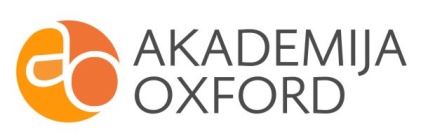 